Регламент признания лиц квалифицированными инвесторами СОДЕРЖАНИЕ1. Общие положения…………………………………………………………………………..32.Используемая терминология         …………………………………………………………33.Перечень нормативных документов………………………………………………..…….  34.Требования для признания лиц квалифицированными инвесторами…………………..45. Перечень документов, представляемых Клиентом для подтверждения его статуса квалифицированного инвестора                                 …………..……………………..…….76. Порядок проверки соответствия физического или юридического лица требованиям для признания его квалифицированным инвестором………………………………………..….97. Сроки и порядок признания лица квалифицированным инвестором………………......108. Порядок ведения реестра лиц, признанных квалифицированными инвесторами….....11Приложение № 1 Заявление (от физического лица) о признании квалифицированным инвестором………………………………………………………………….……………        13Приложение № 2 Заявление (от юридического лица) о признании квалифицированным инвестором……………………………………………………………………….…………..  14Приложение № 3 Заявление (от физического лица) об отказе от статуса квалифицированного инвестора………………………..………………………………………….…….…...……….15Приложение № 4 Заявление (от юридического лица) об отказе от статуса квалифицированного инвестора …………………………………………………………………………….…...……16Приложение № 5 Уведомление о признании лица квалифицированным инвестором…...17Приложение №  6 Уведомление об отказе в признании лица квалифицированным инвестором…………………………………………………………………..……………..…...18Приложение № 7 Реестр лиц, признанных квалифицированными инвесторами............…19Приложение № 8 Заявление о предоставлении выписки из реестра лиц, признанных квалифицированными инвесторами…………………………………………………….……20Приложение № 9 Выписка из реестра лиц, признанных квалифицированными инвесторами……………………………………………………………………….……..……..21Приложение № 10 Уведомление об исключении лица из реестра лиц,  признанных квалифицированными инвесторами…..………….……………………………………..…….22Приложение № 11 Сведения о квалифицированных  инвесторах………….……......…….. 231. ОБЩИЕ ПОЛОЖЕНИЯ1.1. Настоящий Регламент признания лиц квалифицированными инвесторами АО Банк «Развитие-Столица» устанавливает порядок и условия признания Банком юридических и физических лиц (далее вместе - лица) квалифицированными инвесторами, требования, которым должны соответствовать лица для признания их квалифицированными инвесторами, и порядок ведения реестра лиц, признанных квалифицированными инвесторами.1.2. Настоящий Регламент разработан в соответствии с требованиями действующего законодательства Российской Федерации.1.3. Банк осуществляет признание физических и юридических лиц квалифицированными инвесторами в отношении одного или нескольких видов ценных бумаг и иных финансовых инструментов, а также в отношении одного или нескольких видов услуг, предназначенных для квалифицированных инвесторов.1.4. Официальный текст настоящего Регламента, включая все Приложения к нему, публикуется на официальном интернет-сайте Банка – www.dcapital.ru.  Копия Регламента предоставляется по запросам заинтересованных лиц.2. ИСПОЛЬЗУЕМАЯ ТЕРМИНОЛОГИЯБанк –  АО Банк «Развитие-Столица», профессиональный участник рынка ценных бумаг, осуществляющий деятельность на рынке ценных бумаг и иных финансовых инструментов в соответствии с действующим законодательством и на основании выданных ему лицензий.Квалифицированный инвестор – физическое или юридическое лицо, отвечающее требованиям действующего законодательства и настоящего Регламента, признанное таковым Банком в отношении одного или нескольких видов ценных бумаг и иных финансовых инструментов, а также в отношении одного или нескольких видов услуг, предназначенных для квалифицированных инвесторов.Квалифицированные инвесторы в силу закона – лица, являющиеся квалифицированными инвесторами в соответствии с пунктом 2 статьи 51.2 Федерального закона от 22.04.1996 № 39- ФЗ «О рынке ценных бумаг»Клиент – юридическое или физическое лицо, не являющееся квалифицированным инвестором, и имеющее намерение совершать через Банк сделки с ценными бумагами и (или) иными финансовыми инструментами, предназначенными для квалифицированных инвесторов. Требования - требования для признания лиц квалифицированными инвесторами, предусмотренные действующим законодательством и настоящим Регламентом для признания лица в качестве квалифицированного инвестора.3. ПЕРЕЧЕНЬ НОРМАТИВНЫХ ДОКУМЕНТОВНастоящий Регламент подготовлен Банком на основании следующих правовых актов Российской Федерации:3.1. Федеральный закон от 22 апреля 1996 года № 39-ФЗ «О рынке ценных бумаг» с последующими изменениями и дополнениями.3.2. Указание Банка России от 29 апреля 2015 года № 3629-У «О признании лиц квалифицированными инвесторами и порядке ведения реестра лиц, признанных квалифицированными инвесторами».3.3. Федеральный закон от 5 марта 1999 года N 46-ФЗ «О защите прав и законных интересов инвесторов на рынке ценных бумаг» с последующими изменениями и дополнениями.3.4. Приказ ФСФР России от 09.11.2010 № 10-65/пз-н «Об утверждении Порядка определения рыночной цены ценных бумаг, расчетной цены ценных бумаг, а также предельной границы колебаний рыночной цены ценных бумаг в целях 23 главы Налогового кодекса Российской Федерации».4. ТРЕБОВАНИЯ ДЛЯ ПРИЗНАНИЯ ЛИЦ КВАЛИФИЦИРОВАННЫМИ ИНВЕСТОРАМИ.4.1. Квалифицированными инвесторами согласно Федерального закона о рынке ценных бумаг являются:-   профессиональные участники рынка ценных бумаг;-   клиринговые организации;-   специализированные финансовые общества, которые в соответствии с целями и предметом их деятельности вправе осуществлять эмиссию структурных облигаций;-   кредитные организации;-   акционерные инвестиционные фонды;- управляющие компании инвестиционных фондов, паевых инвестиционных фондов и негосударственных пенсионных фондов;- страховые организации;- негосударственные пенсионные фонды;- некоммерческие организации в форме фондов, которые относятся к инфраструктуре поддержки субъектов малого и среднего предпринимательства в соответствии с частью 1 статьи 15 Федерального закона от 24 июля 2007 года N 209-ФЗ «О развитии малого и среднего предпринимательства в Российской Федерации», единственными учредителями которых являются субъекты Российской Федерации и которые созданы в целях приобретения инвестиционных паев закрытых паевых инвестиционных фондов, привлекающих инвестиции для субъектов малого и среднего предпринимательства, - только в отношении указанных инвестиционных паев;-   Банк России;-   государственная корпорация развития «ВЭБ РФ»;-  Агентство по страхованию вкладов;-  государственная корпорация «Российская корпорация нанотехнологий»; а также юридическое лицо, возникшее в результате ее реорганизации;- международные финансовые организации, в том числе Мировой банк, Международный валютный фонд, Европейский центральный банк, Европейский инвестиционный банк, Европейский банк реконструкции и развития;-  Российская Федерация в лице федерального органа исполнительной власти, осуществляющего функции по выработке государственной политики и нормативно-правовому регулированию в сфере бюджетной политики, налоговой, страховой, валютной и банковской деятельности, для целей размещения средств Фонда национального благосостояния в паи инвестиционных фондов, доверительное управление которыми осуществляется управляющей компанией, действующей в соответствии с Федеральным законом от 2 июня 2016 года № 154-ФЗ «О Российском Фонде Прямых Инвестиций»;- международные фонды, зарегистрированные в соответствии с Федеральным законом от 3 августа 2018 года N 290-ФЗ "О международных компаниях и международных фондах" (при совершении операций с ценными бумагами иностранных эмитентов);- коммерческая организация, которая отвечает одному из следующих требований:общая сумма дохода (выручка) организации составляет не менее тридцати миллиардов рублей по данным ее годовой бухгалтерской (финансовой) отчетности за последний отчетный период, составленной в соответствии с законодательством Российской Федерации о бухгалтерском учете, в том числе в соответствии с документами в области регулирования бухгалтерского учета, или в соответствии с международными стандартами, а если организация является иностранным юридическим лицом - по данным годовой финансовой отчетности такого лица за последний завершенный отчетный год, в отношении которой наступил срок формирования в соответствии с личным законом иностранного юридического лица;чистые активы организации составляют не менее семисот миллионов рублей по данным ее годовой бухгалтерской (финансовой) отчетности за последний отчетный период, составленной в соответствии с законодательством Российской Федерации о бухгалтерском учете, в том числе в соответствии с документами в области регулирования бухгалтерского учета, или в соответствии с международными стандартами, а если организация является иностранным юридическим лицом - по данным годовой финансовой отчетности такого лица за последний завершенный отчетный год, в отношении которой наступил срок формирования в соответствии с личным законом иностранного юридического лица;-  иные лица, отнесенные к квалифицированным инвесторам федеральными законами.4.2. Клиент – физическое лицо может быть признанно квалифицированным инвестором, если оно отвечает любому из следующих требований:1) Общая стоимость ценных бумаг, которыми владеет это лицо, и (или) общий размер обязательств из договоров, являющихся производными финансовыми инструментами и заключенных за счет этого лица, рассчитанные в порядке, предусмотренном пунктом 4.5 Регламента, должны составлять не менее 6 миллионов рублей. При расчете указанной общей стоимости (общего размера обязательств) учитываются финансовые инструменты, предусмотренные пунктом 4.4 настоящего Регламента. При определении общей стоимости (общего размера обязательств) учитываются также соответствующие финансовые инструменты, переданные физическим лицом в доверительное управление.2) Имеет опыт работы в российской и (или) иностранной организации, которая совершала сделки с ценными бумагами и (или) заключала договоры, являющиеся производными финансовыми инструментами: - не менее двух лет, если такая организация (организации) является квалифицированным инвестором в соответствии с пунктом 2 статьи 51.2 Федерального закона «О рынке ценных бумаг»; - не менее 3 лет в иных случаях.3) Совершал сделки с ценными бумагами и (или) заключал договоры, являющиеся производными финансовыми инструментами, за последние четыре квартала в среднем не реже 10 раз в квартал, но не реже одного раза в месяц. При этом совокупная цена таких сделок (договоров)должна составлять не менее 6 миллионов рублей.4) Размер имущества, принадлежащего этому лицу, составляет не менее 6 миллионов рублей. При этом учитывается только следующее имущество:денежные средства, находящиеся на счетах и (или) во вкладах (депозитах), открытых в кредитных организациях в соответствии с нормативными актами Банка России, и (или) в иностранных банках, с местом учреждения в государствах, указанных в подпунктах 1 и 2 пункта 2 статьи 51.1Федерального закона "О рынке ценных бумаг", и суммы начисленных процентов;требования к кредитной организации выплатить денежный эквивалент драгоценного металла по учетной цене соответствующего драгоценного металла;ценные бумаги, предусмотренные пунктом 4.4 настоящего Регламента, в том числе переданные физическим лицом в доверительное управление.5) Имеет высшее экономическое образование, подтвержденное документом государственного образца Российской Федерации о высшем образовании, выданным образовательной организацией высшего профессионального образования, которое на момент выдачи указанного документа осуществляло аттестацию граждан в сфере профессиональной деятельности на рынке ценных бумаг, или любой из следующих аттестатов и сертификатов: квалификационный аттестат специалиста финансового рынка, квалификационный аттестат аудитора, квалификационный аттестат страхового актуария, сертификат "Chartered Financial Analyst (CFA)", сертификат "Certified International Investment Analyst (CHA)", сертификат "Financial Risk Manager (FRM)".4.3. Клиент – юридическое лицо может быть признан квалифицированным инвестором, если он является коммерческой организацией или международным фондом, зарегистрированным в соответствии с Федеральным законом от 03 августа 2018 года № 290-ФЗ «О международных компаниях и международных фондах»  и отвечает любому из следующих требований:1)  Имеет собственный капитал не менее 200 миллионов рублей;2) Совершал сделки с ценными бумагами и (или) заключал договоры, являющиеся производными финансовыми инструментами, за последние четыре квартала в среднем не реже пяти раз в квартал, но не реже одного раза в месяц. При этом совокупная цена таких сделок (договоров) должна составлять не менее 50 миллионов рублей;3)  Имеет оборот (выручку) от реализации товаров (работ, услуг) по данным бухгалтерской отчетности (национальных стандартов или правил ведения учета и составления отчетности для иностранного юридического лица) за последний завершенный отчетный год не менее 2 миллиардов рублей. Под завершенным отчетным годом следует понимать отчетный год, в отношении которого истек установленный срок представления годовой бухгалтерской (финансовой) отчетности или годовая бухгалтерская (финансовая) отчетность за который составлена до истечения установленного срока ее представления;4) Имеет сумму активов по данным бухгалтерского учета (национальных стандартов или правил ведения учета и составления отчетности для иностранного юридического лица) за последний завершенный отчетный год в размере не менее 2 миллиардов рублей.4.4. Для целей, предусмотренных подпунктами 1, 3 и 4 пункта 4.2 и подпунктом 2 пункта 4.3 Регламента, учитываются следующие финансовые инструменты:- государственные ценные бумаги Российской Федерации, государственные ценные бумаги субъектов Российской Федерации и муниципальные ценные бумаги;- акции и облигации российских эмитентов;- государственные ценные бумаги иностранных государств;- акции и облигации иностранных эмитентов;- российские депозитарные расписки и иностранные депозитарные расписки на ценные бумаги; - инвестиционные паи паевых инвестиционных фондов и паи (акции) иностранных инвестиционных фондов;-   ипотечные сертификаты участия;- заключаемые на организованных торгах договоры, являющиеся производными финансовыми инструментами.4.5. Стоимость финансовых инструментов (размер обязательств), в предусмотренных подпунктами 1 и 4 пункта 4.2 Регламента случаях определяется на день проведения соответствующего расчета как сумма их оценочной стоимости (размера обязательств), определяемой с учетом следующих положений:- оценочная стоимость ценных бумаг (за исключением инвестиционных паев и ипотечных сертификатов участия) определяется исходя из рыночной цены, определенной в соответствии с Порядком определения рыночной цены ценных бумаг, расчетной цены ценных бумаг, а также предельной границы колебаний рыночной цены ценных бумаг в целях 23 главы Налогового кодекса Российской Федерации, утвержденным приказом ФСФР России от 9 ноября 2010 года N 10-65/пз-н "Об утверждении Порядка определения рыночной цены ценных бумаг, расчетной цены ценных бумаг, а также предельной границы колебаний рыночной цены ценных бумаг в целях 23 главы Налогового кодекса Российской Федерации", а при невозможности определения рыночной цены - из цены их приобретения (для облигаций - цены приобретения и накопленного купонного дохода);- оценочной стоимостью инвестиционных паев паевых инвестиционных фондов признается их расчетная стоимость на последнюю дату ее определения, предшествующую дате определения их стоимости;- оценочной стоимостью паев (акций) иностранных инвестиционных фондов признается их расчетная стоимость на последнюю дату их определения, предшествующую дате определения их стоимости, рассчитанной в соответствии с личным законом такого фонда на основе стоимости его чистых активов в расчете на один пай (акцию), а если на расчетную дату расчетная стоимость отсутствует, оценочная стоимость паев (акций) иностранных инвестиционных фондов определяется исходя из цены закрытия рынка на расчетную дату по итогам торгов на иностранной фондовой бирже;- оценочной стоимостью ипотечных сертификатов участия признается их оценочная стоимость на последнюю дату ее определения, предшествующую дате определения их стоимости, путем деления размера ипотечного покрытия, долю в праве общей долевой собственности на которое удостоверяет ипотечный сертификат участия, на количество выданных ипотечных сертификатов;- общий размер обязательств из договоров, являющихся производными финансовыми инструментами, определяется исходя из размера обеспечения, требуемого для обеспечения исполнения обязательств по открытым позициям лица, подавшего заявление о признании его квалифицированным инвестором, и премии, уплаченной при заключении опционного договора.4.6. Совокупная цена по сделкам с финансовыми инструментами в случаях предусмотренных подпунктом 3 пункта 4.2. и подпунктом 2 пункта 4.3. настоящего Регламента определяется как сумма:- цен договоров с ценными бумагами (договоров купли-продажи, договоров займа), а по договорам репо – цен первых частей и цен договоров, являющихся производными  финансовыми инструментами.4.7. При определении необходимого опыта работы, в предусмотренном подпунктом 2 пункта 4.2. настоящего Регламента случае, учитывается работа в течение пяти лет, предшествующих дате подаче заявления о признании квалифицированным инвестором, непосредственно связанная с совершением операций с финансовыми инструментами, в том числе по принятию решений о совершении сделок, подготовке соответствующих рекомендаций, контролю за совершением операций, анализом финансового рынка, управлением рисками.4.8.  Собственный капитал российского юридического лица, предусмотренный подпунктом 1 пункта 4.3. настоящего Регламента, определяется путем вычитания из суммы по III разделу бухгалтерского баланса суммы акций (долей паев), выкупленных у участников (учредителей), и вычитания суммы задолженности участников (учредителей) по взносам в уставный (складочный) капитал. Собственный капитал иностранного юридического лица определяется как стоимость его чистых активов, расчет которых подтверждается аудитором.Собственный капитал иностранного юридического лица, а также иные показатели, предусмотренные в подпунктах 1, 3, 4 пункта 4.2 и в подпунктах 2, 3, 4 пункта 4.3  настоящего Регламента, выраженные в иностранной валюте, определяется исходя из курса иностранной валюты, установленного Центральным банком Российской Федерации на момент расчета соответствующего показателя, а в случае отсутствия такого курса – по кросс-курсу соответствующей валюты, рассчитанному исходя из курсов иностранных валют, установленных Центральным банком Российской Федерации.5. ПЕРЕЧЕНЬ ДОКУМЕНТОВ, ПРЕДСТАВЛЯЕМЫХ КЛИЕНТОМ ДЛЯ ПОДТВЕРЖДЕНИЯ ЕГО СТАТУСА КВАЛИФИЦИРОВАННОГО ИНВЕСТОРА5.1. Документы, необходимые для подтверждения статуса квалифицированного инвестора физическим и юридическим лицом предоставляются на бумажном носителе.5.2. Перечень документов, предоставляемых Клиентом - физическим лицом:	1. Заявление с просьбой о признании Клиента - физического лица квалифицированным инвестором по форме согласно Приложения №1 к Регламенту, подписанное заявителем;	2. Для подтверждения соответствия требования, предусмотренного в подпункте 1 пункта 4.2. настоящего Регламента:-выписка со счета, открытого в организации, осуществляющей учет прав на принадлежащие физическому лицу ценные бумаги: реестр акционеров, депозитарий, специализированный регистратор, или выписка о составе портфеля, выданная управляющим (в случае индивидуального доверительного управления);-иные документы, подтверждающие право собственности физического лица на ценные бумаги.            3. Для подтверждения соответствия требованию, предусмотренному в подпункте 2 пункта 4.2. настоящего Регламента совместно предоставляются:-копия трудовой книжки (трудового договора), заверенная работодателем-организацией, которая осуществляла сделки с ценными бумагами, -письмо от работодателя с подтверждением того, что организация совершала сделки с ценными бумагами в течение последних 2-х лет,           При определении необходимого опыта работы Банк будет учитывать только работу в течение пяти лет предшествующих дате подачи заявления о признании квалифицированным инвестором. При оценке опыта работы будет учитываться только опыт работы, непосредственно связанный с совершением операций с финансовыми инструментами, в том числе по принятию решений о совершении сделок, подготовке соответствующих рекомендаций, контролю за совершением операций, анализом финансового рынка и управлением рисками;	4. Для подтверждения соответствия требованию, предусмотренному в подпункте 3 пункта 4.2. настоящего Регламента:-отчеты брокера;-выписки от регистратора по операциям с инвестиционными паями (для операций на вторичном рынке);-договоры купли продажи ценных бумаг и/или договоры, являющиеся производными финансовыми инструментами;-иные документы, подтверждающие совершение сделок с ценными бумагами и иными финансовыми инструментами.           Предоставляются либо оригиналы документов, либо копии документов, при предъявлении клиентом оригинала. В случае, если какой-либо из вышеперечисленных  документов предоставляется иностранной лицензированной финансовой организацией, к нему должен быть приложен заверенный перевод, а сам документ должен быть апостилирован и нотаризован.               5. Для подтверждения соответствия требованию, предусмотренному в подпункте 4 пункта 4.2. настоящего Регламента:-выписка со счета, на котором учитываются денежные средства, находящиеся на счетах и (или) во вкладах (депозитах);-документ, выданный кредитной организацией и подтверждающий требования к кредитной организации выплатить денежный эквивалент драгоценного метала;-выписка со счета, открытого в организации, осуществляющей учет прав на принадлежащие физическому лицу ценные бумаги: реестр акционеров, депозитарий, специализированный регистратор, или выписка о составе портфеля, выданная управляющим (в случае индивидуального доверительного управления)-иные документы, подтверждающие право собственности физического лица на ценные бумаги.5.3.Копии документов, перечисленные в пункте 5.2 Регламента, после сверки с оригиналом заверяются подписью уполномоченного сотрудника Банка.5.4. В случае если для признания Клиента - физического лица квалифицированным инвестором достаточно документов, находящихся в распоряжении Банка в рамках заключенных ранее с этим Клиентом договоров, документы, перечисленные в пункте 5.2 Регламента не предоставляются, за исключением заявления о признании Клиента - физического лица квалифицированным инвестором.5.5. Перечень документов, предоставляемых Клиентом - юридическим лицом:	1. Заявление о признании Клиента - юридического лица квалифицированным инвестором по форме согласно Приложения № 2 к Регламенту, составленное на бланке юридического лица, заверенное печатью и подписью уполномоченного лица заявителя;	2. Устав юридического лица или иной документ, подтверждающий то, что юридическое лицо является коммерческой организацией;            3. Для подтверждения соответствия требованию, предусмотренному в подпункте 1 пункта 4.3. настоящего Регламента:-для российского юридического лица – бухгалтерский баланс по состоянию на последний завершенный отчетный год, а в случае, когда юридическое лицо не имеет бухгалтерского баланса по состоянию на последний завершенный отчетный год – бухгалтерский баланс по состоянию на последнюю отчетную дату;Под завершенным отчетным годом следует понимать отчетный год, в отношении которого истек установленный срок предоставления годовой бухгалтерской (финансовой) отчетности. -для юридических лиц – иностранных организаций – расчет собственного капитала (стоимости чистых активов) организации, подтвержденный аудитором.           4.Для подтверждения соответствия требованию, предусмотренному в подпункте 2 пункта 4.3. настоящего Регламента юридическим лицом предоставляются документы, указанные в подпункте 4 пункта 5.2 настоящего Регламента.5. Для подтверждения соответствия требованию, предусмотренному в подпункте 3 пункта 4.3. настоящего Регламента предоставляется заверенная организацией копия отчета о прибылях и убытках юридического лица за последний отчетный год с отметкой налогового органа о принятии отчетности.	Иностранным юридическим лицом предоставляется документ, соответствующий национальным стандартам или правилам бухгалтерского учета и составления отчетности страны инкорпорации.6. Для подтверждения соответствия требованию, предусмотренному в подпункте 4 пункта 4.3. настоящего Регламента предоставляется заверенная организацией копия бухгалтерского баланса юридического лица за последний завершенный отчетный год с отметками налогового органа о принятии отчетности. Иностранным юридическим лицом предоставляется документ, соответствующий национальным стандартам или правилам ведения учета и составления отчетности страны инкорпорации.           7. Банк вправе потребовать копии иных документов, необходимых для признания Клиента - юридического лица квалифицированным инвестором.5.6. Копии документов, перечисленные в пункте 5.5 Регламента, должны быть заверены печатью и подписью уполномоченного лица организации, предоставляющей копию документа.5.7. В случае если для признания Клиента - юридического лица квалифицированным инвестором достаточно документов, находящихся в распоряжении Банка в рамках заключенных ранее с этим юридическим лицом договоров, документы, перечисленные в пункте 5.5 Регламента не предоставляются, за исключением заявления о признании Клиента - юридического лица квалифицированным инвестором.5.8. Документы, перечисленные в пункте 5.5 Регламента, предоставляются в объеме, достаточном для признания Клиента - юридического лица квалифицированным инвестором.6. ПОРЯДОК ПРОВЕРКИ СООТВЕТСТВИЯ ФИЗИЧЕСКОГО ИЛИ ЮРИДИЧЕСКОГО ЛИЦА ТРЕБОВАНИЯМ ДЛЯ ПРИЗНАНИЯ ЕГО КВАЛИФИЦИРОВАННЫМ ИНВЕСТОРОМ6.1. Клиент, имеющий намерение приобрести статус квалифицированного инвестора, представляет в Банк соответствующее заявление и документы, указанные в разделе 5 Регламента.6.2. После получения от Клиента всех необходимых и надлежащим образом оформленных документов, Банк в срок, не превышающий 5 (пять) рабочих дней с момента получения соответствующих документов, осуществляет их проверку на предмет соблюдения требований, соответствие которым необходимо для признания Клиента квалифицированным инвестором, и уполномоченный сотрудник принимает решение о признании Клиента квалифицированным инвестором, либо об отказе Клиенту в таком признании. Банк вправе запросить у заявителя дополнительные документы, подтверждающие его соответствие требованиям; в таком случае срок проведения проверки приостанавливается до момента получения всех необходимых документов.6.3. Банк вправе отказать в признании Клиента квалифицированным инвестором по следующим основаниям:- несоответствие Заявления о признании квалифицированным инвестором, представленного Клиентом форме, установленной Регламентом;- в Заявлении о признании квалифицированным инвестором и/или иных документах, представленных Клиентом, содержится неверная, неполная или противоречивая информация;- у Банка возникли сомнения в подлинности одного или нескольких предоставленных Клиентом документов, в том числе, в подлинности подписи и/или оттиска печати, которые проставлены на документе;- истек срок действия соответствующих полномочий лица, подписавшего Заявление о признании квалифицированным инвестором от имени Клиента, либо полномочия указанного лица прекращены досрочно, либо указанное лицо действует с превышением полномочий;- в результате проверки документов, представленных Клиентом, установлено несоответствие Клиента Требованиям либо выявлено, что на основании указанных документов невозможно однозначно установить соответствие Клиента Требованиям;- по иным основаниям.6.4. Клиент считается квалифицированным инвестором в отношении одного или  нескольких видов ценных бумаг и (или) иных финансовых инструментов и (или) вида услуг, указанных в Заявлении, с момента внесения Банком соответствующей записи о его включении в реестр лиц, признанных квалифицированными инвесторами.6.5. Физическое лицо также может быть признано квалифицированным инвестором для получения возможности инвестирования с использованием инвестиционной платформы без ограничений, установленных федеральным законом, регулирующим привлечение инвестиций с использованием инвестиционных платформ.6.6. Клиент, признанный квалифицированным инвестором, имеет право обратиться в Банк с заявлением об отказе от статуса квалифицированного инвестора в целом или в отношении определенных видов оказываемых услуг и (или) видов ценных бумаг и (или) иных финансовых инструментов, в отношении которых он был признан квалифицированным инвестором (далее – Заявление об отказе: Приложение № 3 - для физических лиц, Приложение № 4 – для юридических лиц к настоящему Регламенту). Банк не вправе отказать Клиенту в удовлетворении Заявления об отказе.Соответствующие изменения в реестр лиц, признанных квалифицированными инвесторами, вносятся не позднее следующего рабочего дня с даты получения Заявления об отказе, а если сделки, совершенные за счет квалифицированного инвестора, подавшего Заявление об отказе, не исполнены до момента получения указанного заявления, - не позднее следующего рабочего дня с даты исполнения последней совершенной сделки.6.7. Клиент, признанный квалифицированным инвестором в отношении определенных видов ценных бумаг, и (или) иных финансовых инструментов, и (или) видов оказываемых услуг, имеет право обратиться в Банк с заявлением о признании его квалифицированным инвестором в отношении иных видов ценных бумаг, и (или) иных финансовых инструментов, и (или) видов оказываемых услуг, предназначенных для квалифицированных инвесторов. Рассмотрение заявления осуществляется в порядке и сроки, предусмотренные в пункте 6.2 Регламента. В указанном случае признание Клиента квалифицированным инвестором осуществляется путем внесения в Реестр лиц, признанных АО Банк «Развитие-Столица» (далее- Реестр) квалифицированными инвесторами, изменений, касающихся видов услуг и (или) видов ценных бумаг и (или) иных финансовых инструментов, в отношении которых данный Клиент признан квалифицированным инвестором. О внесении указанных изменений в Реестр лиц, признанных квалифицированными инвесторами, или об отказе от их внесения Клиент должен быть уведомлен в течение 3 (трех) рабочих дней со дня принятия соответствующего решения.6.8. Банк имеет право осуществить дополнительную проверку на соответствие  Клиентов – юридических лиц и физических лиц, признанных квалифицированными инвесторами, требований п.4.2, 4.3 Регламента. Для проведения указанной проверки Банк может требовать у квалифицированного инвестора – юридического лица документы, подтверждающие его соответствие требованиям, соблюдение которых необходимо для признания квалифицированным инвестором. Срок предоставления указанных документов клиентом  - 14 рабочих дней.  Проверка осуществляется не реже одного раза в год.6.9. В случае непредоставления юридическим лицом, признанным квалифицированным инвестором, документов, подтверждающих соответствие юридического лица Требованиям, Банк лишает Клиента – юридическое лицо статуса квалифицированного инвестора (Приложение № 10) и вносит соответствующую запись в реестр лиц, признанных квалифицированными инвесторами. (Приложение № 7)7. СРОКИ И ПОРЯДОК ПРИЗНАНИЯ ЛИЦА КВАЛИФИЦИРОВАННЫМ ИНВЕСТОРОМ7.1. По результатам проверки соответствия Клиента требованиям Банка, уполномоченный сотрудник Банка в срок, не превышающий 5 (пять) рабочих дня, принимает решение о признании лица квалифицированным инвестором в отношении видов услуг и видов ценных бумаг и (или) иных финансовых инструментов, указанных в Заявлении о признании квалифицированным инвестором, либо об отказе в признании Клиента квалифицированным инвестором. 7.2. Банк не позднее дня, следующего за днем принятия решения о признании Клиента квалифицированным инвестором, направляет Клиенту уведомление о признании его квалифицированным инвестором по форме согласно Приложения № 5 к Регламенту. При этом в случае принятия решения о признании Клиента квалифицированным инвестором указанное уведомление должно содержать сведения, предусмотренные пунктом 6.4 Регламента. В случае принятия решения об отказе в признании Клиента квалифицированным инвестором, Банк в течение 3 (трех) рабочих дней со дня принятия соответствующего решения, направляет Клиенту уведомление об отказе в признании его квалифицированным инвестором с указанием причин отказа, по форме согласно Приложения № 6 к Регламенту.7.3. Уведомления о признании либо об отказе в признании Клиента квалифицированным инвестором, направляются Клиенту заказным письмом с уведомлением о вручении, а также могут быть переданы Клиенту (уполномоченному представителю Клиента) в офисе Банка.7.4. Решение о признании Клиента квалифицированным инвестором должно содержать указание, в отношении каких видов услуг, и (или) каких видов ценных бумаг, и (или) иных финансовых инструментов данное лицо признано квалифицированным инвестором.8. ПОРЯДОК ВЕДЕНИЯ РЕЕСТРА ЛИЦ, ПРИЗНАННЫХ КВАЛИФИЦИРОВАННЫМИ ИНВЕСТОРАМИ8.1. В Казначействе осуществляется ведение реестра лиц, признанных квалифицированными инвесторами в электронном виде.8.2. Включение Клиента в реестр осуществляется не позднее следующего рабочего дня со дня принятия решения о признании лица квалифицированным инвестором.8.3. Реестр лиц, признанных квалифицированными инвесторами содержит следующую информацию:- фамилия, имя, отчество (последнее при наличии) для физического лица или полное и сокращенное фирменное наименование для юридического лица;- адрес места жительства или места пребывания для физического лица, адрес для юридического лица;- реквизиты документа, удостоверяющего личность, для физического лица; идентификационный номер налогоплательщика - для российского юридического лица, а для иностранного юридического лица –  код иностранной организации, присвоенный налоговым органом- дата внесения записи о лице в реестр;- виды ценных бумаг и (или) производных финансовых инструментов, и (или) виды услуг, в отношении которых данное лицо признано квалифицированным инвестором;- дата исключения лица из реестра;- причина исключения лица из реестра;- иную информацию.Реестр ведется в электронном виде по форме согласно Приложения № 7 к настоящему Регламенту.8.4  Лицо, признанное квалифицированным инвестором, имеет право обратиться в Банк с заявлением об исключении его из реестра в целом или в отношении определенных видов ценных бумаг, и (или) производных финансовых инструментов, и (или) оказываемых услуг, в отношении которых он был признан квалифицированным инвестором (далее - заявление об исключении из реестра). В удовлетворении заявления об исключении из реестра не может быть отказано.Соответствующие изменения в реестр вносятся не позднее следующего рабочего дня со дня получения заявления об исключении из реестра (если иное не предусмотрено настоящим пунктом), а если сделки, совершенные за счет квалифицированного инвестора, подавшего заявление об исключении из реестра, не исполнены до момента получения указанного заявления, - не позднее следующего рабочего дня со дня исполнения последней совершенной сделки.Если заявки квалифицированного инвестора, подавшего заявление об исключении из реестра, на приобретение инвестиционных паев паевого инвестиционного фонда, предназначенных для квалифицированных инвесторов, не исполнены, соответствующие изменения в реестр вносятся не позднее следующего рабочего дня со дня внесения соответствующей записи по лицевому счету в реестре владельцев инвестиционных паев или возникновения обстоятельства, однозначно свидетельствующего о невозможности выдачи инвестиционных паев лицу, подавшему такие заявки. С момента получения заявления об исключении из реестра Банк не вправе за счет квалифицированного инвестора заключать сделки с ценными бумагами (за исключением случаев, предусмотренных настоящим пунктом) и (или) заключать договоры, являющиеся производными финансовыми инструментами, в отношении которых лицо обратилось с заявлением об исключении из реестра.8.5. Внесение изменений в Реестр осуществляется по заявлению квалифицированного инвестора, в том числе по Заявлению об исключении из реестра. Внесение изменений в реестр связанных с исключением лица не по его заявлению из реестра, осуществляется в случае принятия Банком решения об исключении из реестра, в том числе если юридическое лицо не подтвердило в сроки, установленные договором, соблюдение требований, соответствие которым необходимо для признания лица квалифицированным инвестором.Внесение в реестр изменений, связанных с исключением лица из реестра, производится Банком не позднее дня, следующего за днем получения соответствующего заявления квалифицированного инвестора или принятия решения об исключении из реестра. О внесении указанных изменений в реестр соответствующее лицо должно быть уведомлено в порядке и сроки, предусмотренные регламентом.8.6. По запросу квалифицированного инвестора по форме согласно Приложения № 9, Банк в течение 5 (пяти) рабочих дней, обязан предоставить квалифицированному инвестору выписку на бумажном носителе из Реестра по форме согласно Приложения № 9, содержащую информацию о данном лице.Приложение № 1В АО Банк «Развитие-Столица»Заявление(от физического лица)о признании квалифицированным инвестором1. Сведения о заявителе:Фамилия, имя, отчество (полностью):           Реквизиты документа, удостоверяющего личность:         Адрес:         Номер/дата  Брокерского договора:Контактный телефон:  2.   Настоящим прошу признать меня квалифицированным инвестором в отношении (Перечень видов услуг и перечень видов ценных бумаг и (или) иных финансовых инструментов, в отношении которых лицо обращается с просьбой быть признанным квалифицированным инвестором): В отношении следующих видов:1) Услуг:   2) Ценных бумаг:3) Производных финансовых инструментов:3.   Настоящим подтверждаю, что Я осведомлен о повышенных рисках, связанных с финансовыми инструментами, об ограничениях, установленных законодательством Российской Федерации в отношении финансовых инструментов, предназначенных для квалифицированных инвесторов, и особенностях оказания услуг квалифицированным инвесторам, а также о том, что физическим лицам, являющимся владельцами ценных бумаг, предназначенных для квалифицированных инвесторов, в соответствии с пунктом 2 статьи 19 Федерального закона от 5 марта 1999года N 46-ФЗ "О защите прав и законных интересов инвесторов на рынке ценных бумаг" не осуществляются выплаты компенсаций из федерального компенсационного фонда.4. Прошу внести необходимые изменения в реестр лиц, признанных квалифицированными инвесторами АО Банк «Развитие-Столица».5. Я обязуюсь уведомить Управляющую компанию о несоблюдении мною требований, соответствие которым необходимо для признания лица квалифицированным инвестором.6. Обязуюсь предоставлять по запросу АО Банк «Развитие-Столица» информацию и документы, подтверждающие соответствие требованиям, соблюдение которых необходимо для признания лица квалифицированным инвестором, а также незамедлительно уведомлять АО Банк «Развитие-Столица» в случае изменения данных предусмотренных разделом 1 заявления.       _________________(_______)                                             _________ДатаОтметки Банка:Принял: ФИО должность, подпись, датаПриложение №2Заявление(от юридического лица)о признании квалифицированным инвестором1. Сведения о заявителе:Полное и сокращенное наименование: ______________Номер/дата Заявления: ______________Контактный телефон: ____________________________2. Настоящим прошу признать меня квалифицированным инвестором в отношении (Перечень видов услуг и перечень видов ценных бумаг и (или) иных финансовых инструментов, в отношении которых лицо обращается с просьбой быть признанным квалифицированным инвестором): В отношении следующих видов:1) Услуг:2) Ценных бумаг:3) Производных финансовых инструментов:3. Заявитель осведомлен о повышенных рисках, связанных с финансовыми инструментами, об ограничениях, установленных законодательством Российской Федерации в отношении финансовых инструментов, предназначенных для квалифицированных инвесторов, и особенностях оказания услуг квалифицированным инвесторам.4. Прошу внести необходимые изменения в реестр лиц, признанных квалифицированными инвесторами АО Банк «Развитие-Столица».5.   Обязуюсь предоставлять по запросу АО Банк «Развитие-Столица» информацию и документы, подтверждающие соответствие требованиям, соблюдение которых необходимо для признания лица квалифицированным инвестором, а также незамедлительно уведомлять АО Банк «Развитие-Столица» в случае изменения данных предусмотренных разделом 1 заявления.              ___________________                      __________________                                           Подпись                                                 ДатаОтметки Банка:Принял:ФИО должность подписьдатаПриложение №3В АО Банк «Развитие-Столица» Заявление(от физического лица) об отказе от статуса квалифицированного инвестораЯ, ________ (Ф.И.О.), паспорт____________, уведомляю  АО Банк «Развитие-Столица», что отказываюсь от статуса квалифицированного инвестора:В отношении следующих видов:1) Услуг: _______________________________________________________________;2) Ценных бумаг ________________________________________________________;3) Финансовых инструментов ____________________________________________.Прошу внести необходимые изменения в реестр лиц, признанных квалифицированными инвесторами.___________________                  __________________                   ____________________           Подпись                           Фамилия, имя, отчество                                  Дата                                                                   заявителя___________________                  __________________                   ____________________           Подпись                           Фамилия, имя, отчество                                  Дата                                                           работника Банка, принявшего заявлениеОтметки Банка:Принял:ФИО ДолжностьПодписьдатаПриложение №4В АО Банк «Развитие-Столица»Заявление(от юридического лица) об отказе от статуса квалифицированного инвестораЯ, ________ (Ф.И.О./наименование организации), уведомляю (ет)  АО Банк «Развитие-Столица»  об отказе от статуса квалифицированного инвестора:В отношении следующих видов:1) Услуг: _______________________________________________________________;2) Ценных бумаг ________________________________________________________;3) Финансовых инструментов ____________________________________________.Прошу внести необходимые изменения в реестр лиц, признанных квалифицированными инвесторами.___________________                  __________________                   ____________________           Подпись                           Фамилия, имя, отчество                                  Дата                                                      уполномоченного лица                                                                 заявителя___________________                  __________________                   ____________________           Подпись                           Фамилия, имя, отчество                                  Дата                                                           работника Банка, принявшего заявлениеОтметки Банка:Принял:ФИО ДолжностьПодпись датаПриложение № 5КОМУ___________________________АДРЕС___________________________Уведомлениео признании лица квалифицированным инвесторомдата                                       АО Банк «Развитие-Столица»  настоящим уведомляет, что _________________________(Ф.И.О./наименование организации) _________ (дата) признан (а/о) квалифицированным инвестором в отношении следующих видов:1) Услуг: _______________________________________________________________;2) Ценных бумаг ________________________________________________________;3) Финансовых инструментов ____________________________________________.Дата внесения записи о______________________________(Ф.И.О./наименование организации) в реестр лиц, признанных квалифицированными инвесторами ______(дата).___________________                  __________________                   ____________________Должность уполномоченного                  подпись                                              ФИО                    лицаМППриложение №6КОМУ___________________________                                                                                             АДРЕС___________________________Уведомлениеоб отказе в признании лица квалифицированным инвесторомдатаАО Банк «Развитие-Столица»  настоящим уведомляет, что __________________________(Ф.И.О./наименование организации) _________ (дата) отказано в признании квалифицированным инвестором:В отношении следующих видов:1) Услуг: _______________________________________________________________;2) Ценных бумаг ________________________________________________________;3) Финансовых инструментов ____________________________________________.Основания отказа в признании лица квалифицированным инвестором:1)_________________________________________________________________________2)____________________________________________________________________________________________                  __________________                   ____________________Должность уполномоченного                  подпись                                              ФИО                    лицамп                                                                                                                                                                       Приложение №7Реестр лиц, признанных квалифицированными инвесторами АО Банк «Развитие-Столица»Приложение № 8В АО Банк «Развитие-Столица»Заявление о предоставлении выпискииз реестра лиц, признанных квалифицированными инвесторамиот _______№______Прошу выдать выписку из реестра лиц, признанных квалифицированными инвесторами  АО Банк «Развитие-Столица», отражающую все сведения об ____________________________________________(Ф.И.О./наименование организации).___________________                  __________________                   ____________________           Подпись                           Фамилия, имя, отчество                                  Дата                                                                 заявителя/                                                      уполномоченного лица                                                                 заявителя___________________                  __________________                   ____________________           Подпись                           Фамилия, имя, отчество                                  Дата                                                           работника Банка, принявшего заявлениеПриложение № 9Выпискаиз реестра лиц, признанных квалифицированными инвесторами АО Банк «Развитие-Столица»от _______№______Настоящая выписка выдана_______________________________(Ф.И.О./наименование организации) и подтверждает, что в реестре лиц, признанных квалифицированными инвесторами  АО Банк «Развитие-Столица»  содержатся следующие сведения об  ___________________________________________ (Ф.И.О./наименование организации):_______________________________________________________________________________________________________________________________________________________________________________________________________________________________________________________________________________________________________________________________________                  __________________                   ____________________Должность уполномоченного                  подпись                                              ФИО                    лицаПриложение № 10Кому___________________________Адрес___________________________Уведомлениеоб исключении лица из реестра лиц, признанных квалифицированнымиинвесторамиАО Банк «Развитие-Столица» настоящим уведомляет, что _____________________________________________(Ф.И.О./наименованиеорганизации) ___________________________ (дата) исключен (а/о) из реестра лиц, признанных квалифицированными инвесторами:В отношении следующих видов:1) Услуг: _______________________________________________________________;2) Ценных бумаг ________________________________________________________;3) Финансовых инструментов ____________________________________________.Причины исключения лица из реестра:1)_________________________________________________________________________2)____________________________________________________________________________________________                  __________________                   ____________________Должность уполномоченного                  подпись                                              ФИО                    лицаПриложение № 11Сведения о квалифицированных инвесторах 1. Сведения о лице, осуществляющем признание квалифицированным инвестором:2. Дата, на которую представляются сведения о реестре квалифицированных инвесторов:3. Сведения о количестве лиц, включенных в реестр квалифицированных инвесторов:4. Сведения о видах услуг, в отношении которых физические и юридические лица были признаны квалифицированными инвесторами:5. Сведения о видах ценных бумаг и (или) иных финансовых инструментах, в отношении которых физические и юридические лица были признаны квалифицированными инвесторами:5.1. Сведения о видах ценных бумаг, в отношении которых физические и юридические лица были признаны квалифицированными инвесторами:5.2. Сведения о видах иных финансовых инструментов, в отношении которых физические и юридические лица были признаны квалифицированными инвесторами:6. Сведения об объемах оказанных квалифицированным инвесторам услуг, в отношении которых последние признаны квалифицированными инвесторами, и сделок, совершенных квалифицированными инвесторами, с ценными бумагами и (или) иными финансовыми инструментами, в отношении которых такие лица признаны квалифицированными инвесторами, за отчетный период:к Регламенту признания лицквалифицированными инвесторами                                                                           АО Банк «Развитие-Столица»к Регламенту признания лицквалифицированными инвесторами                                                                           АО Банк «Развитие-Столица».В АО Банк «Развитие-Столица»к Регламенту признания лицквалифицированными инвесторами                                                                           АО Банк «Развитие-Столица».к Регламенту признания лицквалифицированными инвесторами                                                                           АО Банк «Развитие-Столица».к Регламенту признания лицквалифицированными инвесторами                                                                           АО Банк «Развитие-Столица».к Регламенту признания лицквалифицированными инвесторами                                                                           АО Банк «Развитие-Столица».к Регламенту признания лицквалифицированными инвесторами                                                                           АО Банк «Развитие-Столица».№п/пФамилия, имя,отчество дляфизическоголица или полное и сокращенное наименование для юридического лицаАдрес (адрес регистрации, адрес фактического проживания) для физического лица или место нахождения для юридического лицаРеквизиты документов, удостоверяющихличность, дляфизическоголица, ИНН дляроссийскогоюридическоголица, а дляиностранногоюридическоголица - егорегистрационныйномер, датарегистрации инаименованиерегистрирующегоорганаДатавнесениязаписи олице в реестрВиды услуг и (или)виды ценных бумаг,и (или) иныхфинансовыхинструментов, вотношении которыхданное лицопризнаноквалифицированныминвесторомДатаисключениялица изреестраПричинаисключениялица изреестраДатанаправленияуведомления обоперации вреестреФИО и должность работника Банка, внесшего запись в Реестрк Регламенту признания лицквалифицированными инвесторами                                                                           АО Банк «Развитие-Столица».к Регламенту признания лицквалифицированными инвесторами                                                                           АО Банк «Развитие-Столица».к Регламенту признания лицквалифицированными инвесторами                                                                           АО Банк «Развитие-Столица».к Регламенту признания лицквалифицированными инвесторами                                                                           АО Банк «Развитие-Столица».1Полное наименование организации  на русском языке                2Сокращенное наименование        организации на русском языке    3Индивидуальный номер             налогоплательщика (ИНН)         4Сведения о наличии лицензий на осуществление профессиональной  деятельности на рынке ценных бумаг (лицензии на осуществление  деятельности по управлению инвестиционными фондами, паевыми         
инвестиционными фондами и негосударственными пенсионными фондами)   Сведения о наличии лицензий на осуществление профессиональной  деятельности на рынке ценных бумаг (лицензии на осуществление  деятельности по управлению инвестиционными фондами, паевыми         
инвестиционными фондами и негосударственными пенсионными фондами)   Сведения о наличии лицензий на осуществление профессиональной  деятельности на рынке ценных бумаг (лицензии на осуществление  деятельности по управлению инвестиционными фондами, паевыми         
инвестиционными фондами и негосударственными пенсионными фондами)   Сведения о наличии лицензий на осуществление профессиональной  деятельности на рынке ценных бумаг (лицензии на осуществление  деятельности по управлению инвестиционными фондами, паевыми         
инвестиционными фондами и негосударственными пенсионными фондами)   Сведения о наличии лицензий на осуществление профессиональной  деятельности на рынке ценных бумаг (лицензии на осуществление  деятельности по управлению инвестиционными фондами, паевыми         
инвестиционными фондами и негосударственными пенсионными фондами)   Сведения о наличии лицензий на осуществление профессиональной  деятельности на рынке ценных бумаг (лицензии на осуществление  деятельности по управлению инвестиционными фондами, паевыми         
инвестиционными фондами и негосударственными пенсионными фондами)   Сведения о наличии лицензий на осуществление профессиональной  деятельности на рынке ценных бумаг (лицензии на осуществление  деятельности по управлению инвестиционными фондами, паевыми         
инвестиционными фондами и негосударственными пенсионными фондами)   Сведения о наличии лицензий на осуществление профессиональной  деятельности на рынке ценных бумаг (лицензии на осуществление  деятельности по управлению инвестиционными фондами, паевыми         
инвестиционными фондами и негосударственными пенсионными фондами)   Сведения о наличии лицензий на осуществление профессиональной  деятельности на рынке ценных бумаг (лицензии на осуществление  деятельности по управлению инвестиционными фондами, паевыми         
инвестиционными фондами и негосударственными пенсионными фондами)   Сведения о наличии лицензий на осуществление профессиональной  деятельности на рынке ценных бумаг (лицензии на осуществление  деятельности по управлению инвестиционными фондами, паевыми         
инвестиционными фондами и негосударственными пенсионными фондами)   Сведения о наличии лицензий на осуществление профессиональной  деятельности на рынке ценных бумаг (лицензии на осуществление  деятельности по управлению инвестиционными фондами, паевыми         
инвестиционными фондами и негосударственными пенсионными фондами)   Сведения о наличии лицензий на осуществление профессиональной  деятельности на рынке ценных бумаг (лицензии на осуществление  деятельности по управлению инвестиционными фондами, паевыми         
инвестиционными фондами и негосударственными пенсионными фондами)   Сведения о наличии лицензий на осуществление профессиональной  деятельности на рынке ценных бумаг (лицензии на осуществление  деятельности по управлению инвестиционными фондами, паевыми         
инвестиционными фондами и негосударственными пенсионными фондами)   Сведения о наличии лицензий на осуществление профессиональной  деятельности на рынке ценных бумаг (лицензии на осуществление  деятельности по управлению инвестиционными фондами, паевыми         
инвестиционными фондами и негосударственными пенсионными фондами)   Сведения о наличии лицензий на осуществление профессиональной  деятельности на рынке ценных бумаг (лицензии на осуществление  деятельности по управлению инвестиционными фондами, паевыми         
инвестиционными фондами и негосударственными пенсионными фондами)   Сведения о наличии лицензий на осуществление профессиональной  деятельности на рынке ценных бумаг (лицензии на осуществление  деятельности по управлению инвестиционными фондами, паевыми         
инвестиционными фондами и негосударственными пенсионными фондами)   Сведения о наличии лицензий на осуществление профессиональной  деятельности на рынке ценных бумаг (лицензии на осуществление  деятельности по управлению инвестиционными фондами, паевыми         
инвестиционными фондами и негосударственными пенсионными фондами)   Сведения о наличии лицензий на осуществление профессиональной  деятельности на рынке ценных бумаг (лицензии на осуществление  деятельности по управлению инвестиционными фондами, паевыми         
инвестиционными фондами и негосударственными пенсионными фондами)   Сведения о наличии лицензий на осуществление профессиональной  деятельности на рынке ценных бумаг (лицензии на осуществление  деятельности по управлению инвестиционными фондами, паевыми         
инвестиционными фондами и негосударственными пенсионными фондами)   Сведения о наличии лицензий на осуществление профессиональной  деятельности на рынке ценных бумаг (лицензии на осуществление  деятельности по управлению инвестиционными фондами, паевыми         
инвестиционными фондами и негосударственными пенсионными фондами)   Сведения о наличии лицензий на осуществление профессиональной  деятельности на рынке ценных бумаг (лицензии на осуществление  деятельности по управлению инвестиционными фондами, паевыми         
инвестиционными фондами и негосударственными пенсионными фондами)   Сведения о наличии лицензий на осуществление профессиональной  деятельности на рынке ценных бумаг (лицензии на осуществление  деятельности по управлению инвестиционными фондами, паевыми         
инвестиционными фондами и негосударственными пенсионными фондами)   Сведения о наличии лицензий на осуществление профессиональной  деятельности на рынке ценных бумаг (лицензии на осуществление  деятельности по управлению инвестиционными фондами, паевыми         
инвестиционными фондами и негосударственными пенсионными фондами)   Сведения о наличии лицензий на осуществление профессиональной  деятельности на рынке ценных бумаг (лицензии на осуществление  деятельности по управлению инвестиционными фондами, паевыми         
инвестиционными фондами и негосударственными пенсионными фондами)   Сведения о наличии лицензий на осуществление профессиональной  деятельности на рынке ценных бумаг (лицензии на осуществление  деятельности по управлению инвестиционными фондами, паевыми         
инвестиционными фондами и негосударственными пенсионными фондами)   5Брокерская деятельность         6Номер лицензии                  X xxx--x x xxxxx--x x xXXxxxx x 7Дата выдачи                     Д  Д  Д Д Д М  М  М  М  М  М М Г Г Г Г Г  Г  Г  Г Г Г Г  Г  8Деятельность по управлению      
ценными бумагами                9Номер лицензии                  X xxx--x x xxxxx--x x xxxxxxx x 10Дата выдачи                     Д  Д  Д Д Д М  М  М  М  М  М М Г Г Г Г Г  Г  Г  Г Г Г Г  Г  11Деятельность по управлению       инвестиционными фондами, паевыми
инвестиционными фондами и        негосударственными пенсионными   фондами                         12Номер лицензии                  X xx-x x x x x x x --x x x -x x xxxx13Дата выдачи                     Д  Д  Д  Д  Д  Д  М  М  М  М М М М М Г Г Г Г Г Г Г Г Г Г Г Дата, на которую представляются    
сведения о реестре                 
квалифицированных инвесторов       Д  Д  М М  Г  Г Г  Г Количество физических лиц, включенных в реестр за отчетный периодКоличество физических лиц, исключенных из реестра за отчетный периодКоличество физических лиц, состоящих в реестре –из них нерезидентов Российской ФедерацииКоличество физических лиц, состоящих в реестре –из них нерезидентов Российской ФедерацииКоличество юридических лиц, включенных в реестр за отчетный периодКоличество юридических лиц, исключенных из реестра за отчетный периодКоличество юридических лиц, состоящих в реестре - из нихнерезидентов Российской ФедерацииКоличество юридических лиц, состоящих в реестре - из нихнерезидентов Российской ФедерацииN 
п/пВид услугиКоличество физических лиц,  
признанных квалифицированными
инвесторами в отношении данного вида услуг      Количество юридических лиц, 
признанных         
квалифицированными     
инвесторами в отношении   данного вида услуг     N 
п/пВид    
ценных  
бумаг   Количество физических лиц,  
признанных          
квалифицированными       инвесторами в отношении данного вида ценных бумаг  Количество юридических лиц, 
признанных         
квалифицированными     
инвесторами в отношении  данного вида ценных бумаг  N 
п/пВид иных  
финансовых 
инструментовКоличество физических лиц, 
признанных         
квалифицированными     
инвесторами в отношении   данного вида иных финансовых инструментов  Количество юридических лиц, 
признанных         
квалифицированными     
инвесторами в отношении    данного вида иных финансовых
инструментов        Объем сделок, совершенных за счет физических лиц, тыс. руб., из них:- с ценными бумагами для квалифицированных инвесторов,-с иными финансовыми инструментами дляквалифицированных инвесторовОбъем сделок, совершенных за счет физических лиц, тыс. руб., из них:- с ценными бумагами для квалифицированных инвесторов,-с иными финансовыми инструментами дляквалифицированных инвесторовОбъем сделок, совершенных за счет физических лиц, тыс. руб., из них:- с ценными бумагами для квалифицированных инвесторов,-с иными финансовыми инструментами дляквалифицированных инвесторовОказано услуг для физических лиц -квалифицированных инвесторовОбъем сделок, совершенных за счет юридических лиц, тыс. руб., из них:- с ценными бумагами для квалифицированных инвесторов,- с иными финансовыми инструментами для квалифицированных инвесторовОбъем сделок, совершенных за счет юридических лиц, тыс. руб., из них:- с ценными бумагами для квалифицированных инвесторов,- с иными финансовыми инструментами для квалифицированных инвесторовОбъем сделок, совершенных за счет юридических лиц, тыс. руб., из них:- с ценными бумагами для квалифицированных инвесторов,- с иными финансовыми инструментами для квалифицированных инвесторовОказано услуг для юридических лиц -квалифицированных инвесторов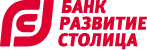 